THE DISCOVERY SCHOOL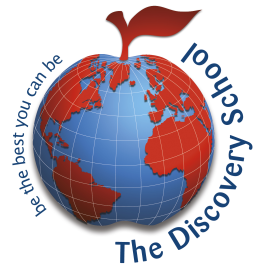 Class TeacherPerson Specification – Essential CriteriaDfE recognised Qualified Teacher StatusKnowledge and understanding of teaching in Key Stage 1 and/or Key Stage 2Knowledge and understanding of teaching phonics and spellingDemonstrates understanding of the principles of Primary and Early Years EducationClear strategies for positive behaviour management and disciplineDemonstrate commitment to partnership with parents and strategies to foster thisCalm organised approach to planning and establishing a secure learning environment for childrenDemonstrate a consistently good standard of teachingDemonstrate effective skills in communicationDemonstrate excellent organisational skillsDemonstrate an ability to manage time effectivelyDemonstrate a systematic approach in carrying out the practical tasks associated with the role, including liaising and communicating with other colleagues, within and across teamsA commitment to upholding the National Teacher StandardsAble to cope with change Commitment to continued professional developmentAn ability to manage own behaviours, acting as a positive role model for othersAn empathy with children and a commitment to understanding and meeting the needs of all children, including those with special educational needsThis job description does not form part of the contract of employment.  It describes the way the job holder is expected and required to perform and complete the particular duties as set out above.This job description is subject to review by the Headteacher in consultation with the post holder as appropriate to the changing needs of the school.Signed…………………………                                        Date…………………..Signed ……………………..                                            Date……………………